Allvarlig avvikande händelse Enligt “Föreskrifter för vävnadsinrättningar” inom hälso- och sjukvården, se SOSFS 2009:31 11 kap och Patientsäkerhetslagen 2010:659 3 kap och 6 kap.Grundprinciper för rapporteringAllvarliga avvikande händelser och allvarliga biverkningar som ska rapporteras till IVO ska vara relaterade till vävnadens kvalitet eller säkerhet.Allvarlig avvikande händelseEn avvikande händelse i samband med tillvaratagande, kontroll, bearbetning, förvaring och distribution av vävnader räknas som allvarlig om den kan:leda till överföring av en smittsam sjukdom eller till döden, vara livshotande vara invalidiserande eller medföra betydande funktionsnedsättning för patienten, ellerleda till eller förlänga sjukdom eller behov av sjukhusvård.Allvarlig biverkningEn biverkning hos donator eller mottagare av vävnader räknas som allvarlig om den:är dödlig, livshotande eller invalidiserande, medför betydande funktionsnedsättning, ellerleder till eller förlänger sjukdom eller behov av sjukhusvård.VOG-bens rekommendation för bedömning av avvikelser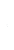 En avvikande händelse är allt som inte stämmer med normal rutin och befintligt kvalitetssystem. Dessa händelser hanteras i det lokala avvikelsehanteringssystemet. Allvarlig avvikande händelseEn händelse som inte upptäcks i det normala kvalitetssystemet.Allvarlig biverkanEn händelse där ogynnsam effekt har uppstått för recipient eller donator. Kan samtidigt vara en allvarlig avvikande händelse men behöver inte vara det. Exempel “Allvarlig avvikande händelse” vid BenvävnadsinrättningHändelse som leder till användning av icke godkänd benvävnad.Kontamination av benvävnad pga. defekta alt. kontaminerade förvaringsburkar, spolvätska.Förväxling av provsvar. Händelse som kan leda till förlorad spårbarhet.Överföring av smittad benvävnad, bakterie eller virusinfektion.